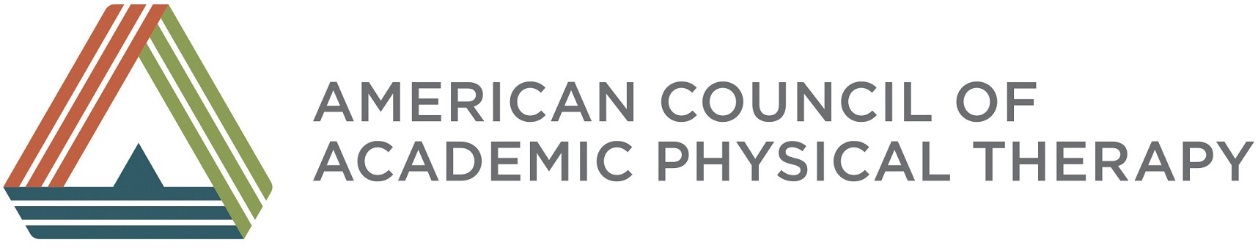 Work Group DefinitionWork GroupA work group is a group of individuals from the ACAPT Board of Directors assigned to complete a specific charge or objective related to governance and administrative matters of ACAPT.  Membership on work groups may also include other individuals from ACAPT and/or consultants.  Work groups are responsible for identifying a leader to organize the work of the work group, recording meeting notes or minutes of meetings/conference calls, and submitting reports to the ACAPT Board.    